                            Расскажите детям о А. Пушкине.

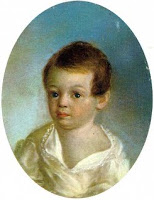 26 мая на одной из окраинных улочек Москвы у майора Сергея Львовича Пушкина родился сын-Александр. Кудрявый мальчик Саша, как и другие дети, был упрям, грыз ногти, и в то же был диковат и непохож на других детей. Предками Александра были известные в истории бояре, воеводы, храбрые воины. Воспитывали мальчика, как и всех детей его круга, французские гувернантки и гувернеры, жившие в доме. Бабушка выучила его читать и писать по-русски; учили его и танцам, возили на детские балы. Когда мальчик подрос, его стали учить арифметики, истории и др. Но главным источником знаний уже и в эти детские годы была книга. Читал Александр много и жадно. У Пушкиных (родителей) на вечерах царила не светская болтовня, а серьезная беседа, разговоры о театре, литературе, читали и обсуждали только что появившиеся стихи и прозаические произведения, политические журнальные статьи. И отец всегда поощрял присутствие среди взрослых старшего сына. Мальчик забирался в уголок, стараясь быть как можно неприметнее, и вслушивался в разговоры взрослых. Он рано начал пробовать свои силы: «На восьмом году возраста он сочинял на французском языке маленькие комедии и эпиграммы на своих учителей». В девять лет писал басни, пьесы, даже большую поэму со сказочным сюжетом.
  Бабушка Александра - Мария Алексеевна и няня Арина Родионовна рассказывали ему сказки, познакомили с добрыми волшебниками и злыми колдуньями, с прекрасным миром поэтического народного вымысла.
К Арине Родионовне поэт испытывал истинное родственное чувство, любил и уважал ее, заботился о ее здоровье, называл ее «мамой». Долгими зимними вечерами он слушал сказки, которых Арина Родионовна знала великое множество и мастерски их рассказывала. Позднее со слов няни поэт записал семь сказок и несколько песен, Няне он посвятил стихотворение «Зимний вечер».